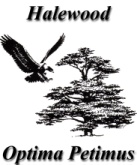 A  N  N  U  A  L      T  O  W  N      M  E  E  T  I  N  GNOTICE IS HEREBY GIVEN that the ANNUAL TOWN MEETING will be held on the 12th May 2022 at 7.30 P.M. under the Chairmanship of the TOWN MAYORTo discuss matters pertinent to the township of Halewood.AGENDAWELCOME AND COMMENTS BY THE MAYOR AND TOWN MANAGER.NOTES OF PREVIOUS MEETING HELD ON 12th August 2021. OPEN FORUM – To listen and discuss questions from the General Public of Halewood.Gerry Allen TOWN MANAGER							DATED: 5th May 2022   This meeting will follow Annual Meeting of the Town Council scheduled to start at 7.00pm